МІНІСТЕРСТВО ВНУТРІШНІХ СПРАВ УКРАЇНИДНІПРОПЕТРОВСЬКИЙ ДЕРЖАВНИЙ УНІВЕРСИТЕТВНУТРІШНІХ СПРАВФАКУЛЬТЕТ соціально-психологічної освіти та управлінняКАФЕДРА аналітичної економіки та менеджментуЗАТВЕРДЖУЮРектор Дніпропетровськогодержавного університетувнутрішніх справ___________    Андрій ФОМЕНКОРОБОЧА ПРОГРАМА НАВЧАЛЬНОЇ ДИСЦИПЛІНИСТРАТЕГІЧНЕ УПРАВЛІННЯОсвітній ступінь 	___магістр_____                                                        (назва ступеня вищої освіти)Спеціальність	      051 «Економіка»                                                                (шифр і назва)Освітня програма «Ефективність захисту соціально-економічних систем» від 31.08.2020 № 649                                                              (назва, дата і № наказу про затвердження ОП)Статус навчальної дисципліни: вибіркова                                                                        (обов’язкова або вибіркова)Мова навчання:: українська Дніпро – 2020Стратегічне управління // Робоча програма навчальної дисципліни. – Дніпро : Дніпропетровський державний університет внутрішніх справ, 2020. – 14 с.РОЗРОБНИК:Трещов М.М., професор кафедри управління та адміністрування факультету соціально-психологічної освіти та управління Дніпропетровського державного університету внутрішніх справ, доктор наук з державного управлінняРЕЦЕНЗЕНТИ:Крушельницька Т.А., професор кафедри економіки та регіональної економічної політики Дніпропетровського регіонального інституту державного управління Національної академії державного управління при Президентові України, доктор наук з державного управління, доцентМатвеєва О.Ю., доцент кафедри економіки та регіональної економічної політики Дніпропетровського регіонального інституту державного управління Національної академії державного управління при Президентові України, кандидат наук з державного управлінняРозглянуто на засіданні оперативної наради кафедри управління та адміністрування26.08.2020, протокол № 18Рекомендовано Науково-методичною радою університету 27.08.2020, протокол № 12Схвалено Вченою радою університету, рекомендовано для використання в освітньому процесі протягом 5 років27.08.2020, протокол № 12Метою вивчення навчальної дисципліни «Стратегічне управління» є формування цілісного уявлення щодо сутності стратегічного управління, практичних навичок використання методик стратегічного аналізу, розроблення стратегії діяльності і засобів їх реалізації органами державного влади та місцевого самоврядування, а також суб’єктами господарювання державної і комунальної форми власності, діагностики та аналізу соціально-гуманітарної складової розвитку суспільства, вироблення аналітичних рекомендацій для прийняття політичних і управлінських рішень в конкретній ситуації зокрема в умовах обмеження ресурсів та прояву кризових явищ.Основними завданнями вивчення дисципліни «Стратегічне управління» є:  засвоєння базових знань щодо основ стратегічного управління, як процесу визначення майбутнього органу державної влади, органу місцевого самоврядування, регіону, території, суб’єкта господарювання державної або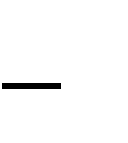 комунальної форми власності; навчитися орієнтувати свою діяльність на досягнення поставленоїмети; формування	уміння	застосування	сучасних	науково-теоретичнихнапрацювань та передового досвіду їх реалізації;  активізація самостійного навчання.Передумови для вивчення навчальної дисципліни «Стратегічне управління». Вивчення дисципліни «Стратегічне управління» має міждисциплінарний характер. Він інтегрує відповідно до свого предмету знання з державного управління та інших освітніх і наукових галузей: управлінських, філософських, історичних, соціологічних, психологічних, юридичних.Результати вивчення навчальної дисципліни «Стратегічне управління»:РН1. Формулювати, аналізувати та синтезувати рішення науково-практичних проблем;РН4. Розробляти соціально-економічні проекти та систему комплексних дій щодо їх реалізації з урахуванням їх цілей, очікуваних соціально-економічних наслідків, ризиків, законодавчих, ресурсних та інших обмежень;РН8. Збирати, обробляти та аналізувати статистичні дані, науково-аналітичні матеріали, необхідні для вирішення комплексних економічних завдань;РН12. Обґрунтовувати управлінські рішення щодо ефективного розвитку суб’єктів господарювання, враховуючи цілі, ресурси, обмеження та ризики;РН14. Розробляти сценарії і стратегії розвитку соціально-економічних систем.Програма навчальної дисципліниТема 1. Сутність, призначення і роль стратегічного управлінняПоняття стратегічного управління. Суть і принципи стратегічного управління. Система стратегічного управління. Стратегічне управління як найсучасніша концепція управління. Стратегія та публічне управління. Еволюція систем управління. Формування нової управлінської парадигми. Управління на основі гнучких екстрених рішень. Класифікація управлінських рішень. Стратегічне мислення. Характеристика відомих підходів до стратегічного управління: як процесу поетапного здійснення управлінських дій, як управління через призму людського потенціалу, як управління конкурентними перевагами, як управління змінами, як процесу вироблення стратегічних управлінських рішень. Рівні стратегії. Критерії оцінювання ефективності стратегічного управління. Превентивний характер управління. Сфера компетенції стратегічного управління. Коригування напряму розвитку. Зростання ролі процесів реалізації, оцінки і контролю у впровадженні стратегій.Тема 2. Стратегічне управління в органах державної влади і місцевого самоврядування, установах, організаціях та на підприємствах державної та комунальної форми власностіСутність та специфіка стратегічного управління в органах державної влади і місцевого самоврядування, установах, організаціях та на підприємствах державної та комунальної форми власності. Основні принципи стратегічного управління. Визначення місії органів державної влади і місцевого самоврядування, установ, організацій та підприємств державної та комунальної форми власності. Система стратегій. Загальні стратегії. Функціональні стратегії. Взаємозв’язок стратегій. П’ять стратегій Портера. Специфіка середовища функціонування органів державної влади і місцевого самоврядування, установ, організацій та підприємств державної та комунальної форми власності. Формування відносин зі споживачами послуг та контрагентами. Роль і вигоди стратегічного планування у реалізації стратегій. Моделі стратегічного планування. Критичний аналіз підходів до вибору моделі.  Бар’єри стратегічного планування. Опір змінам. Характеристика системи стратегічного планування в органах державної влади і місцевого самоврядування, в установах, організаціях та на підприємствах державної та комунальної форми власності. Формальні та неформальні аспекти стратегічного планування. Контроль та контролінг в системі стратегічного управління. Важливість та необхідність контрольної діяльності в стратегічному управлінні. Завдання системи стратегічного контролю. Вимоги о системи стратегічного контролю. Мета стратегічного контролю.Тема 3. Стратегічне управління на державному і регіональному рівніСутність стратегічного управління на центральному рівні. Особливості стратегічного управління на центральному рівні. Система прогнозних і програмних документів. Довгострокові, середньострокові і короткострокові прогнози. Зміст та етапи розробки стратегій економічного і соціального розвитку регіону. Підходи до розробки стратегій економічного і соціального розвитку. Система показників. Алгоритм розробки і реалізації стратегій економічного і соціального розвитку регіону. Прийняття стратегії. Реалізація стратегії. Моніторинг результатів. Коректування дій щодо реалізації стратегій. Економічна безпека в системі стратегічного управління соціально-економічним розвитком. Сутність економічної безпеки. Сучасне розуміння економічної безпеки. Проблеми забезпечення економічної безпеки. Загрози в макроекономічному аспекті. Стійкість соціально-економічної системи.Тема 4. Моделювання економічних і соціальних процесів в публічному управлінніМетоди дослідження та моделювання публічного управління економічними і соціальними процесами. Соціально-економічна система як генеральний концепт моделювання в публічному управлінні. Етапи моделювання соціально-економічних систем та процесів. Класифікація методів і моделей соціально-економічних процесів та систем. Інформаційне та статистичне забезпечення модельного дослідження соціально-економічних процесів та систем. Адекватність та точність модельного дослідження соціально-економічних процесів та систем. Класифікація динамічних методів і моделей соціально-економічних систем. Моделі прогнозування соціально- економічних процесів.Тема 5. Теоретичні засади управління ресурсами в  системі публічного управлінняСутність та місце управління ресурсами в управлінні суспільством та соціально-економічним розвитком. Економічна сутність ресурсів як базису та рушійної сили різних видів діяльності й соціально-економічних процесів. Властивості ресурсів та їх особливості в забезпеченні публічного управління та адміністрування. Роль ресурсів у забезпеченні ефективності діяльності та створенні конкурентних переваг. Класифікація ресурсів в управлінні соціально- економічним розвитком. Види та структура ресурсів. Показники оцінки використання різних видів ресурсів. Діяльність, заснована на ресурсах та об’єктивна необхідність управління ресурсами.Тема 6. Антикризове управління в системі публічного управлінняТипологія криз системи управління та їх класифікація. Характеристика кризи політичної системи: конституційно-правова криза, урядова криза, криза в системі партій, ідеологічна криза, зовнішньополітична криза, парламентська криза, криза президентського правління, криза виконавчої влади. Складові кризи публічного управління: організаційна; політична; функціональна; економічна; мотиваційна. Етапи розгортання кризи публічного управління. Детермінанти системності кризи публічного управління. Подолання криз публічному управління. Інструментарій антикризового управління. Технології антикризового управління. Механізм антикризового управління в системі публічного управління. Заходи запобігання та профілактики криз публічного управління. Запобіжні антикризові технології. Реформи як засіб антикризового управління. Антикризова політика провідних країн ЄС.Засоби діагностики знаньДля навчальної дисципліни «Стратегічне управління» засобами діагностики знань (успішності навчання) виступають: лекційні, семінарські заняття, індивідуальна та самостійна робота, підсумковий контроль.Загальна підсумкова оцінка з дисципліни складається з суми балів за результатами:поточного	контролю	(30	б.)	–	на	підставі	участі	слухача	у семінарських та практичних заняттях;індивідуальної та самостійної роботи слухача (30 б.) – на підставі виконання та захисту відповідних завдань;підсумкового контролю (40 б.) – на підставі екзамену.Критерії оцінювання аудиторної роботи здобувачів вищої освітиЗа самостійну та індивідуальну роботу здобувач вищої освіти отримує бали після виконання наступних видів завдань, які оцінюються згідно з їх складністю та визначаються викладачем.Критерії оцінювання самостійної та індивідуальної роботи здобувачів вищої освітиНезалежно від кількості набраних балів під час аудиторної роботи всі здобувачі вищої освіти виходять на підсумковий контроль.Форма підсумкового контролю успішності навчанняПідсумковий контроль – це перевірка рівня засвоєння знань, навичок, вмінь та інших компетентностей за певний період навчання (навчальний семестр, навчальний рік).З навчальної дисципліни «Стратегічне управління» передбачено:– для заочної форми навчання – екзамен.Максимальна  кількість   балів   з   підсумкового   контролю   становить 40 балів.Оцінювання компетентності здобувача вищої освіти під час підсумкового контролю здійснюється шляхом встановлення відповідного рівня знань за кожне питання. Виставляючи рівень компетентності, науково-педагогічний працівник має його обґрунтувати, керуючись логікою та існуючими критеріями.Критерії оцінки знань з дисциплін кафедри для підсумкового контролю (залік/екзамен)Виконання теоретичної частини завдання – max 20 балів.Виконання практичної частини завдання – max 20 балів.Інструменти, обладнання та програмне забезпечення, використання яких передбачено навчальною дисципліноюДля успішного освоєння дисципліни слухачами необхідна наявність ноутбука, проектора, доступ до мережі Інтернет, фліпчарт, кольорові фломастери.Інформаційне та методичне забезпечення навчальної дисципліни (рекомендовані джерела інформації)Засобами забезпечення навчальної дисципліни та методами демонстрування результатів навчання можуть бути: комп’ютерні презентації; ілюстративні матеріали; каталоги ресурсів, стандартизовані тести; есе; презентації результатів виконаних завдань та досліджень; студентські презентації та виступи на наукових заходах.Додаток 1.2.до Робочої програмиз навчальної дисципліниЗАТВЕРДЖУЮПроректор Дніпропетровськогодержавного університетувнутрішніх справ___________ Лариса НАЛИВАЙКООБСЯГ НАВЧАЛЬНОЇ ДИСЦИПЛІНИСТРАТЕГІЧНЕ УПРАВЛІННЯ Освітній ступінь магістр                                Спеціальність 051 «Економіка»                                (назва ступеня вищої освіти)                                                                  (шифр і назва)на 2020/2021 навчальний рікФорма навчання ЗАОЧНА Обсяг   4  кредити ЄКТС (120 годин).Навчально-науковий інститут заочного навчання та підвищення кваліфікаціїКурс __1___   Групи  _МЗ-ЕК-021_Розглянуто i схвалено на засіданні оперативної наради кафедри управління та адміністрування, протокол від 26 серпня 2020 р. № 18Керівник кафедри	Сергій ШЕВЧЕНКО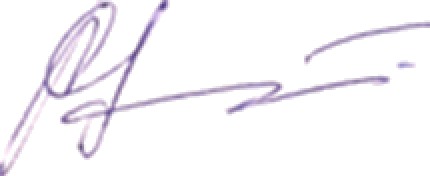 ІНФОРМАЦІЙНЕ ТА МЕТОДИЧНЕ ЗАБЕЗПЕЧЕННЯ НАВЧАЛЬНОЇ ДИСЦИПЛІНИОсновні нормативні актиМетодичні рекомендації щодо формування регіональних стратегій розвитку: Наказ Міністерства економіки та з питань європейської інтеграції України № 224 від 29.07.2002 р. URL: https://cutt.ly/XfPZYgU.Про затвердження Державної стратегії регіонального розвитку на на 2021 – 2027 роки: Постанова Кабінету Міністрів України від 6 серп. 2020 р. № 695. URL : 3. Про затвердження Державної стратегії регіонального розвитку на на 2021 – 2027 роки: Постанова Кабінету Міністрів України від 6 серпня 2014 року № 385. URL : https://cutt.ly/MfPN74A.Про затвердження Порядку розроблення регіональних стратегій розвитку і планів заходів з їх реалізації, а також проведення моніторингу та оцінки результативності реалізації зазначених регіональних стратегій і планів заходів: Постанова Кабінету Міністрів України від 11 листопада 2015 року№ 932. URL : https://zakon.rada.gov.ua/laws/show/932-2015-п.ПідручникиАндрушків Б. М. Ресурсономіка:  теоретичні  та  прикладні  аспекти  / Б. М. Андрушків, Ю.Я. Вовк, В.А. Паляниця. – Тернопіль: ТзОВ «Тернограф», 2012. – 456 с.Стратегический менеджмент : концепции и ситуации для анализа / А.А. Томпсон. – М. : Вильямс, 2003. – 924 с.Тертичка В.В. Стратегічне управління : підруч. / В.В. Тертичка. – Київ:«К.І.С.», 2017. – 932 с.Навчальні посібники, інші дидактичні та методичні матеріалиАнтикризове управління: навч. посіб. / Монастирський Г.Л., Попович Т.М. – Тернопіль, Економічна думка, 2015. – 190 с.Антикризові стратегії в державному управлінні / В. В. Корженко, Н.М. Мельтюхова, Н.С. Миронова та ін. – К. : НАДУ, 2008. – 52 с.Бандоріна Л.М. Моделювання економіки: навч. посіб. / Л.М. Бандоріна, О.Б. Скороход, Л.І. Лозовська, Л.М. Савчук. – Дніпропетровськ: Герда, 2014. – 140 с.Вакуленко В.М., Мамонова В.В., Шаров Ю.П. Стратегічне планування на місцевому та регіональному рівнях: навч. посіб. Ужгород: Патент, 2004.- 198 с.Вітлінський В. В. Моделювання економіки: навчально-методичний посібник   для   самостійного   вивчення   дисципліни   /   В.В.    Вітлінський, Г.І. Великоіваненко. – 498 с.Гетьман О. О. Економічна діагностика: Навчальний посібник для студентів вищих навчальних закладів / Гетьман О. О., Шаповал В. М – К.: Центр навчальної літератури, 2007. – 307 с.Дикань В.Л. Стратегічне управління: навч. посібник / В.Л.  Дикань, В.О. Зубенко, О. В. Маковоз, І.В. Токмакова, О.В. Шраменко – К. : «Центр учбової літератури», 2013. – 272 сДовгань Л.Є., Каракай Ю.В., Артеменко Л.П. Стратегічне управління: навч. посібник – К: «Центр учбової літератури», 2011. – 440 с.Дудкіна О.П. Регіональне управління : навч. посіб. / О. Дудкіна. – Тернопіль: Вид-во «Астон», 2013 . – 206 с.Іванюта П.В., Лугівська О.П. Управління ресурсами і витратами: навч. посібник / П.В. Іванюта. – К.: ЦУЛ, 2011. – 320 с.Клебанова Т.С. Анализ экономического роста: учеб.  пособие  /  Т.С. Клебанова, Н.А. Дубровина, К.А. Стрижиченко. – Х.: ХГЭУ, 2002. – 223 с.Лозовська Л.І. Прогнозування соціально-економічних процесів: навч. посібник / Л. І. Лозовська, Л. М. Бандоріна, О.Б. Скороход, Л.М. Савчук, М.М. Лісовенко. – Дніпропетровськ: Герда, 2014. – 106 с.Мельник А.Ф., Васіна А.Ю., Дудкіна О.П. Державне та регіональне управління : навч. посіб. / за ред. Мельник А.Ф. – Тернопіль: ТНЕУ, Економічна думка, 2014. – 452 с.Мельник А.Ф., Васіна А.Ю., Кривокульська Н.М. Менеджмент державних установ і організацій: навч. посіб. / За ред. А.Ф. Мельник. Київ: ВД«Професіонал, 2006. – 304 с.Присенко Г.В. Прогнозування соціально-економічних процесів: навчальний посібник / Г.В. Присенко, Є.І. Равікович. – К.: КНЕУ. – 2005.– 378 с.Руденко О.М., Штурхецький С.В., Шершньова О.В. та ін. HR- менеджмент у публічному управлінні: навч. посібник / Руденко О.М., Штурхецький С.В., Шершньова О.В., Філіпова Н.В. – Київ : Кондор- Видавництво, 2016. – 124 с.Стратегічне планування : навч. посіб. / В. Тертичка. – К.: «К.І.С.», 2015. – 171 с.Стратегічне планування : навч. посіб. / О. Берданова, В. Вакуленко, В. Тертичка. – Л.: ЗУКЦ, 2008. – 138 с.Шаров Ю.П. Стратегічне планування та реалізація політики на центральному, регіональному та місцевому рівнях: навч. посіб. – К.: Центр навчальної літератури, 2004. – 56 с.Монографії та інші наукові виданняБакуменко В. Д. Публічне адміністрування як процес вироблення, прийняття та виконання управлінських рішень. Наукові розвідки з державного та муніципального управління., 2015. № 1. С. 8–26.Геєць В.М., Гриценко А.А. Вихід з кризи (роздуми над актуальним у зв’язку з прочитаним). Економіка України, № 6. С. 4–20.Інформаційне забезпечення систем прийняття рішень в економіці, техніці та організаційних сферах: монографія / колектив авторів / Під заг. ред. Савчук Л.М. – Донецьк: ЛАНДОН-ХХІ, 2013. – 592 с.Марюта  А.  Н.  Статистические  методы  и  модели  в  экономике  / А.Н. Марюта, Н.Е. Бойцун. – Днепропетровск: Пороги, 2002. – 383 c.Нудельман В., Санжаровський І. Розробка Стратегії розвитку територіальної громади: загальні засади методики / Київ. Центр Ін-ту Схід- Захід. – К.: Вид-во «Дата Банк Україна», 2002. – С. 22–57.Сельський А. Розвиток органів державної влади: стратегія та управління. Вісник Національної академії державного управління при Президентові України. 2012. Вип. 3. С. 50–58. URL : https://cutt.ly/OfPCcKt.Стратегічне планування: вирішення проблем національної безпеки. Монографія / В.П. Горбулін, А.Б. Качинський. – К. : НІСД, 2010. – 288 с.Трещов М.М. Концептуальні засади стратегічного управління ресурсним забезпеченням місцевих бюджетів : монографія / М.М. Трещов – Дніпро, ДРІДУ НАДУ : Моноліт, 2018. – 308 с.Трещов М.М. Напрями та інструменти державного регулювання ресурсного забезпечення місцевих бюджетів. Державне управління та місцеве самоврядування. – Дніпропетровськ : ДРІДУ НАДУ, 2014. Вип. 2 (21). С. 213 – 222.Трещов М.М. Удосконалення ресурсного забезпечення місцевих бюджетів: податкові аспекти. Jurnalul juridicnational: teorie si practica. Chişinău: Tipocart print, 2017. Nr. 6-1 (28). С. 36 − 40.Шаров Ю. П. Стратегічне планування в муніципальному менеджменті: концептуальні аспекти / Монографія. – К. : Вид-во УАДУ, 2001. – 302 с.Інформаційні ресурсиОфіційний сайт Президента України // http://www.рrezident.gov.ua.Офіційний сайт Кабінету Міністрів України // http://www.kmu.gov.ua.Офіційний сайт Верховної Ради України // http://www.rada.gov.ua.Офіційний	сайт	Державної	рахункової	палати	України	// https://rp.gov.ua.Офіційний	сайт	Державної	служби	статистики	України	// http://www.ukrstat.gov.ua.Розглянуто	і	схвалено	на	засіданні	оперативної	наради	кафедри управління та адміністрування, протокол від 26 серпня 2020 р. № 18.Керівник кафедри	Сергій ШЕВЧЕНКО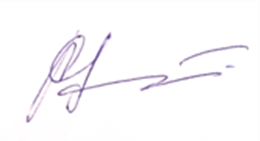 БАЛИПОЯСНЕННЯ5Високий рівень компетентностей. Високий рівень компетентностей. Питання, винесені на розгляд, засвоєні у повному обсязі; на високому рівні сформовані необхідні практичні навички та вміння; всі навчальні завдання, передбачені планом заняття, виконані в повному обсязі. Під час заняття продемонстрована стабільна активність та ініціативність. Відповіді на теоретичні питання, розв’язання практичних завдань, висловлення власної думки стосовно дискусійних питань ґрунтуються на глибокому знанні чинногозаконодавства, теорії, історії публічного управління та правозастосовної практики4Добрий рівень компетентностей. Питання, винесені на розгляд, засвоєні у повному обсязі; в основному сформовані необхідні практичні навички та вміння; всі передбачені планом заняття навчальні завдання виконані в повному обсязі з неістотними вадами. Під час заняття продемонстрована ініціативність. Відповіді на питання, розв’язання практичних завдань, висловлення власної думки стосовно дискусійних питань переважно ґрунтуються назнанні чинного законодавства, теорії, історії публічного управління та правозастосовної практики3Достатній рівень компетентностей. Достатній рівень компетентностей. Питання, винесені на розгляд, у цілому засвоєні; практичні навички та вміння мають поверхневий характер, потребують подальшого напрацювання та закріплення; навчальні завдання, передбачені планом заняття, виконані, деякі види завданьвиконані з помилками2Недостатній рівень компетентностей. Питання, винесені на розгляд, засвоєні частково, прогалини у знаннях не носять істотного характеру; практичні навички та вміння сформовані недостатньо; більшість навчальних завдань, передбачених планом заняття, виконані, деякі види завдань містять істотні помилки, які потребуютьподальшого усунення1Мінімальний	рівень	компетентностей.	Здобувач	не	готовий	дозаняття, не знає більшої частини програмного матеріалу, з труднощами виконує завдання, невпевнено відтворює терміни й поняття, що розглядалися під час заняття, допускає змістовніпомилки, не володіє відповідними вміннями і навичками, необхідними для розв’язання професійних завдань0Незадовільний рівень компетентностей. Відсутність на заняттіБАЛИВИД ЗАВДАННЯ15написання творчої роботи (есе) за тематикою, визначеноювикладачем15написання	та	публікація	тез	доповіді	на	конференціївсеукраїнського чи регіонального рівняМax 5 за однепитаннясамостійне опрацювання теоретичних питаньМax 5 за однупрезентаціюпідготовка презентацій в форматі Power Point з обраних тем(групова або індивідуальна)БАЛИПОЯСНЕННЯ18 – 20Теоретичне	питання	розкрито	повно	та	ґрунтовно,	звикористанням не тільки обов’язкової, а й додаткової літератури14 – 17Теоретичне питання в цілому розкрито, однак допущені деякінеточності. Обов’язкова література опрацьована не в повному обсязі10 – 13Сутність питання визначено правильно, але розкрито неповністю,допущені	деякі	помилки.	Обсяг	обов’язкової	літератури використаний частково7 – 9Сутність питання визначено правильно, але розкрито частково, допущені суттєві помилки в термінології, без впливу на загальнерозуміння питання. Опрацьовано лише 2 – 3 джерела обов’язкової літератури3 – 6Сутність питання розкрито недостатньо, поверхово, не розкрито більшість його окремих положень, допущені грубі помилки, що вплинули на загальне розуміння проблеми. Обов’язковалітература не опрацьована0 – 2Сутність питання не розкрито взагалі. Поверхово розкрито лише окремі положення питання. Допущені суттєві помилки, що значновплинуло на загальне розуміння проблемиБАЛИПОЯСНЕННЯ18 – 20Практичне питання вирішено повністю. Зроблено достатньо повний висновок14 – 17Практичне питання в цілому розкрито, однак допущені деякі неточності. Поверхово зроблений висновок10 – 13Практичне питання вирішено правильно, але розкритонеповністю. Допущені незначні помилки. Висновок зроблений частково7 – 9Практичне питання вирішено правильно, але розкрито частково, допущені суттєві помилки в термінології, без впливу на загальне3 – 6Практичне питання розкрито недостатньо, поверхово, не визначено більшість його окремих положень, допущені грубі помилки, що вплинули на загальне розуміння проблеми.Висновок не зроблено0 – 2Практичне питання не розв’язане№ теми згідно з РПНДНазва теми (згідно з РПНД)Загальний обсяг годинАудиторна роботаАудиторна роботаАудиторна робота№ теми згідно з РПНДНазва теми (згідно з РПНД)Загальний обсяг годинВсьогоЛекціїСемінариПрактичні заняттяСамостійна та індивідуальна робота123456781Сутність, призначення i рольстратегічного управління 17172Стратегічне управління в органах державної влади i місцевого самоврядування, установах, організаціях та на підприємствах державної та комунальної форми власності 21422173Стратегічне управління на державному 1регіональному рівні1922174Моделювання економічних i соціальнихпроцесів в публічному управлінні21422175Теоретичні зacaди управління ресурсами всистемі публічного управління1922176Антикризове управління в системі публічного управління2342219Разом за семестр12016826104Форма підсумкового контролюзалікзалікзалікзалікзалікзалік